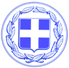                       Κως, 17 Αυγούστου 2018ΔΕΛΤΙΟ ΤΥΠΟΥΣΕΒΑΣΤΙΑΝΟΣ ΜΑΡΑΓΚΟΣ : “Η Δομή Πολιτικής Προστασίας είναι έργο αυτής της δημοτικής αρχής, το απόλυτο τίποτα είναι έργο της προηγούμενης δημοτικής αρχής.”Ο Εντεταλμένος Δημοτικός Σύμβουλος, αρμόδιος για την Πολιτική Προστασία, έκανε την ακόλουθη δήλωση:“Η Δομή Πολιτικής Προστασίας του Δήμου Κω δημιουργήθηκε κυριολεκτικά από το μηδέν, πριν υπήρχε το απόλυτο τίποτα.Η Δομή Πολιτικής Προστασίας είναι έργο αυτής της δημοτικής αρχής, το απόλυτο τίποτα στην πολιτική προστασία είναι έργο της προηγούμενης δημοτικής αρχής.Η Δομή Πολιτικής Προστασίας του Δήμου Κω έχει υψηλό επίπεδο οργάνωσης και αποτελεί πρότυπο για άλλους δήμους της χώρας, έδωσε εξετάσεις και ανταποκρίθηκε με ξεχωριστή επιτυχία στον ισχυρό σεισμό που έπληξε το νησί μας, στην κατάσβεση πυρκαγιών αλλά και σε ακραία καιρικά φαινόμενα και καταστάσεις όπως το μεταναστευτικό.Τα χρήματα που δίνονται για την Πολιτική Προστασία διατίθενται για συγκεκριμένες δράσεις. Έχουν διατεθεί για την αγορά υλικού επικοινωνίας (Ασυρμάτους, Κεραίες) για την αγορά υλικών Πυρασφάλειας (Φόρμες, Άρβυλα) σε όλους που επιχειρούν, για την αγορά διαφόρων υλικών (παραγωγικά ζεύγη, αλυσοπρίονα, κ.λ.π.) που βρίσκονται στην αποθήκη της Πολιτικής Προστασίας και για την ενοικίαση Μηχανημάτων για την διανομή δρομολογίων και για την κυκλοφορία των Πυροσβεστικών Οχημάτων.Αντίθετα άλλοι ήταν αυτοί οι οποίοι δεν έχουν ξεκαθαρίσει που διέθεταν τα χρήματα που έπαιρνε ο Δήμος για την πυρασφάλεια. Υπάρχει κανείς μήπως από τους ανθρώπους του χθες για να απαντήσει που ακριβώς διατέθηκαν τα χρήματα της πυρασφάλειας την περίοδο 2011-2014 και τι έκαναν για τον τομέα της πολιτικής προστασίας; Όταν περιφρονούσαν ακόμα και τους εθελοντές που ήθελαν να προσφέρουν;Να υπενθυμίσουμε επίσης σε όσους έχουν πλήρη άγνοια, ότι η συντήρηση και ο καθαρισμός των δασικών περιοχών είναι ευθύνη της Δασικής Υπηρεσίας αλλά ο Δήμος συνεχώς, κάνει παρεμβάσεις αναλαμβάνοντας πρωτοβουλίες.Προσκαλώ τον κ. Κίτση, που μου έκανε την τιμή να αναφερθεί στο πρόσωπό μου, τους εκπροσώπους της παράταξης “Όραμα” αλλά και κάθε πολίτη που ενδιαφέρεται, να έρθουν στην Πολιτική Προστασία του Δήμου Κω και να ενημερωθούν αναλυτικά για τις δράσεις που γίνονται με κάθε λεπτομέρεια και με στοιχεία.Θα είμαι εδώ και θα τους περιμένω.Ο κ. Κίτσης με γνωρίζει πολύ καλά. Ξέρει ποιος είμαι, όπως ξέρει και τις αρχές μου.Τώρα, να μιλάνε οι άνθρωποι που δεν έκαναν τίποτα για την Πολιτική Προστασία τα προηγούμενα χρόνια, είναι πρόκληση.Εμείς μιλάμε μόνο με έργα και πράξεις.Γραφείο Τύπου Δήμου Κω